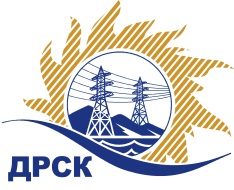 Акционерное Общество«Дальневосточная распределительная сетевая  компания»Протокол № 409УКС-ВПЗаседания закупочной комиссии по выбору победителя по открытому  запросу цен на право заключения договора: «Строительство и реконструкция ВЛ-6-10/0,4 кВ для технологического присоединения заявителей до 150 кВт в Алданском районе, в том числе ПИР» закупка  2051 раздел  2.1.1. ГКПЗ 2017 г.СПОСОБ И ПРЕДМЕТ ЗАКУПКИ: Открытый запрос цен «Строительство и реконструкция ВЛ-6-10/0,4 кВ для технологического присоединения заявителей до 150 кВт в Алданском районе, в том числе ПИР»  закупка 2051Планируемая стоимость лота в ГКПЗ АО «ДРСК» составляет: 524 938,00  руб. без учета НДС.ПРИСУТСТВОВАЛИ: члены постоянно действующей Закупочной комиссии АО «ДРСК»  2-го уровня.ВОПРОСЫ, ВЫНОСИМЫЕ НА РАССМОТРЕНИЕ ЗАКУПОЧНОЙ КОМИССИИ: О  рассмотрении результатов оценки заявок Участников.О признании заявок соответствующими условиям Документации о закупкеОб итоговой ранжировке заявокО выборе победителя открытого электронного запроса цен.РЕШИЛИ:ВОПРОС 1 «О рассмотрении результатов оценки заявок Участников»Признать объем полученной информации достаточным для принятия решения.Принять цены, полученные на процедуре вскрытия конвертов с заявками участников.ВОПРОС 2 «О признании заявок соответствующими условиям Документации о закупке»Признать заявки ИП "Кузовков В.Ю." (678900, Респ. Саха (Якутия), г. Алдан, ул. Кузнецова, д..37, кв. 7), Общество с ограниченной ответственностью "Электросервис"  (678900, Респ. Саха (Якутия), г. Алдан, ул. Зинштейна, д.26)  соответствующими условиям Документации о закупке и принять их к дальнейшему рассмотрению.ВОПРОС 3 «Об итоговой ранжировке заявок»Утвердить итоговую ранжировку заявок:ВОПРОС  4 «О выборе победителя открытого   запроса цен»Признать победителем открытого запроса цен  «Строительство и реконструкция ВЛ-6-10/0,4 кВ для технологического присоединения заявителей до 150 кВт в Алданском районе, в том числе ПИР» участника, занявшего первое место в итоговой ранжировке по степени предпочтительности для заказчика ИП "Кузовков В.Ю." (МСП) (678900, Респ. Саха (Якутия), г. Алдан, ул. Кузнецова, д..37, кв. 7): на условиях:  Цена: 524 938.00 руб.  (НДС не облагается). Срок выполнения работ: с момента заключения договора до 27 июля 2017 г.  Условия оплаты: в течение 30 (тридцати) календарных дней с даты  подписания справки о стоимости выполненных работ КС-3 на основании счета выставленного Подрядчиком. Гарантийные обязательства: Гарантия подрядчика  на своевременное и качественное выполнение работ, а также на устранения дефектов, возникших по его вине,  составляет 60  месяцев. Гарантия на материалы и оборудование, поставляемые Подрядчиком 60 месяцев. Заявка имеет правовой статус оферты и действительно до 12  июля 2017 г.Исп. Ирдуганова И.Н.397-147irduganova-in@drsk.ru Благовещенск ЕИС № 31704953561« 04»  мая 2017 г.№Наименование участника и его адресЦена  заявки на участие в запросе цен1ИП "Кузовков В.Ю." (678900, Респ. Саха (Якутия), г. Алдан, ул. Кузнецова, д..37, кв. 7)Заявка, подана 07.04.2017 г.  в 08:12Цена 524 938.00 (цена без НДС)2Общество с ограниченной ответственностью "Электросервис" 
(678900, Респ. Саха (Якутия), г. Алдан, ул. Зинштейна, д.26 )Заявка, подана 10.04.2017 г. в 02:00Цена 524 938.00 (цена без НДС)Место в итоговой ранжировкеНаименование участника и его адресЦена заявки на участие в закупке, руб. без учета НДССтрана происхождения1 местоИП "Кузовков В.Ю." (678900, Респ. Саха (Якутия), г. Алдан, ул. Кузнецова, д..37, кв. 7)524 938,00РФ2 местоОбщество с ограниченной ответственностью "Электросервис" 
(678900, Респ. Саха (Якутия), г. Алдан, ул. Зинштейна, д.26 )524 938,00РФОтветственный секретарь Закупочной комиссии: Елисеева М.Г. _____________________________